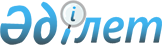 О внесении изменений в решение Шиелийского районного маслихата от 29 декабря 2020 года № 65/4 "О бюджете сельского округа Алмалы на 2021-2023 годы"
					
			С истёкшим сроком
			
			
		
					Решение Шиелийского районного маслихата Кызылординской области от 23 июля 2021 года № 9/8. Прекращено действие в связи с истечением срока
      Шиелийский районный маслихат РЕШИЛ:
      1. Внести в решение Шиелийского районного маслихата "О бюджете сельского округа Алмалы на 2021-2023 годы" от 29 декабря 2020 года № 65/4 (зарегистрировано в реестре государственной регистрации нормативных правовых актов под № 8040) следующие изменения:
      пункт 1 изложить в новой редакции: 
      "1. Утвердить бюджет сельского округа Алмалы на 2021-2023 годы согласно приложениям 1, 2 и 3, в том числе на 2021 год в следующих объемах:
      1) доходы – 56 144 тысяч тенге, в том числе:
      налоговые поступления – 2 859 тысяч тенге;
      поступления трансфертов – 53 285 тысяч тенге;
      2) затраты – 57 497 тысяч тенге;
      3) чистое бюджетное кредитование - 0; 
      бюджетные кредиты - 0;
      погашение бюджетных кредитов - 0;
      4) сальдо по операциям с финансовыми активами - 0; 
      приобретение финансовых активов - 0;
      поступления от продажи финансовых активов государства - 0;
      5) дефицит (профицит) бюджета - -1 353 тысяч тенге ;
      6) финансирование дефицита (использование профицита) бюджета – 1 353 тысяч тенге;
      поступление займов - 0; 
      погашение займов - 0; 
      используемые остатки бюджетных средств – 1 353 тысяч тенге.".
      Приложение 1 к указанному решению изложить в новой редакции согласно приложению к настоящему решению.
      2. Настоящее решение вводится в действие с 1 января 2021 года. Бюджет сельского округа Алмалы на 2021 год
					© 2012. РГП на ПХВ «Институт законодательства и правовой информации Республики Казахстан» Министерства юстиции Республики Казахстан
				
      Cекретарь Шиелийского районного маслихата 

Т. Жағыпбаров
Приложение 1 к решению
внеочередной 9 сессии
Шиелийcкого районного Маслихата
от "___" __________ 2021 года №______Приложение 1 к решению
Шиелийского районного маслихата
от 29 декабря 2020 года № 65/4
Категория
Категория
Категория
Категория
Категория
Сумма, тысяч тенге
Класс 
Класс 
Класс 
Класс 
Сумма, тысяч тенге
Подкласс
Подкласс
Подкласс
Сумма, тысяч тенге
Специфика
Специфика
Сумма, тысяч тенге
Наименование
Наименование
Сумма, тысяч тенге
1.Доходы
1.Доходы
56 144
1
Налоговые поступления
Налоговые поступления
2 859
04
Hалоги на собственность
Hалоги на собственность
2 859
1
Hалоги на имущество
Hалоги на имущество
69
3
Земельный налог
Земельный налог
214
4
Hалог на транспортные средства
Hалог на транспортные средства
2 576
4
Поступления трансфертов 
Поступления трансфертов 
53 285
02
Трансферты из вышестоящих органов государственного управления
Трансферты из вышестоящих органов государственного управления
53 285
3
Трансферты из районного (города областного значения) бюджета
Трансферты из районного (города областного значения) бюджета
53 285
Функциональные группы 
Функциональные группы 
Функциональные группы 
Функциональные группы 
Функциональные группы 
Сумма, тысяч тенге
Функциональные подгруппы
Функциональные подгруппы
Функциональные подгруппы
Функциональные подгруппы
Сумма, тысяч тенге
Администраторы бюджетных программ
Администраторы бюджетных программ
Администраторы бюджетных программ
Сумма, тысяч тенге
Бюджетные программы (подпрограммы)
Бюджетные программы (подпрограммы)
Сумма, тысяч тенге
Наименование
Сумма, тысяч тенге
2. Затраты
57 497
01
Государственные услуги общего характера
21 478
1
Представительные, исполнительные и другие органы, выполняющие общие функции государственного управления
21 478
124
Аппарат акима города районного значения, села, поселка, сельского округа
21 478
001
Услуги по обеспечению деятельности акима города районного значения, села, поселка, сельского округа
21 478
06
Социальная помощь и социальное обеспечение
4 544
2
Социальная помощь
4 544
124
Аппарат акима города районного значения, села, поселка, сельского округа
4 544
003
Оказание социальной помощи нуждающимся гражданам на дому
4 544
07
Жилищно-коммунальное хозяйство
18 927
3
Благоустройство населенных пунктов
18 927
124
Аппарат акима города районного значения, села, поселка, сельского округа
18 927
008
Освещение улиц населенных пунктов
5 448
009
Обеспечение санитарии населенных пунктов
0
011
Благоустройство и озеленение населенных пунктов
13 479
08
Культура, спорт, туризм и информационное пространство
12 548
1
Деятельность в области культуры
12 548
124
Аппарат акима города районного значения, села, поселка, сельского округа
12 548
006
Поддержка культурно-досуговой работы на местном уровне
12 548
15
Трансферты
0
1
Трансферты
0
124
Аппарат акима города районного значения, села, поселка, сельского округа
0
048
Возврат неиспользованных (недоиспользованных) целевых трансфертов
0
3.Чистое бюджетное кредитование
0
4. Сальдо по операциям с финансовыми активами
0
5. Дефицит (профицит) бюджета
- 1 353
6. Финансирование дефицита (использование профицита) бюджета
1 353
8
Используемые остатки бюджетных средств
1 353
01
Остатки бюджетных средств
1 353
1
Свободные остатки бюджетных средств
1 353
001
Свободные остатки бюджетных средств
1 353